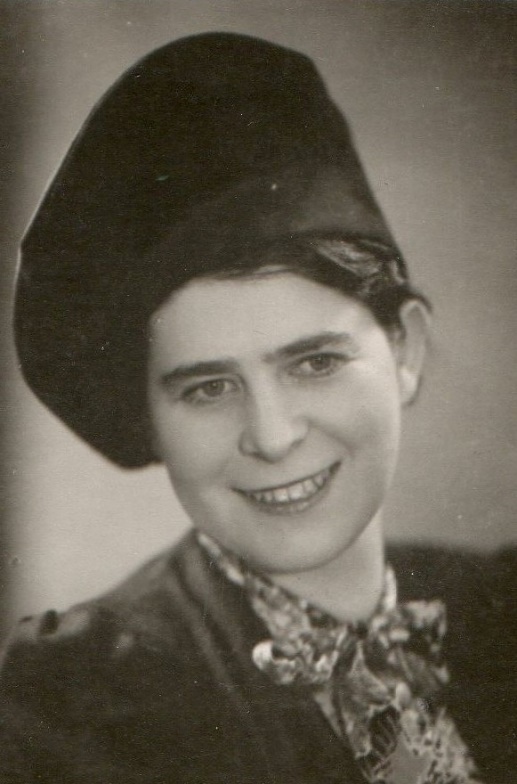 Vážená paní, vážený pane,Zastoupení Plzeňského kraje v Bruselu si Vás dovoluje pozvat na slavnostní vernisáž výstavyKlára Becková - Loosová, svědkyně jedné epochyAkce se koná ve čtvrtek 21. června 2018 od 19:00 hodin v Plzeňském domě v Bruselu, Place de Jamblinne de Meux 31Zdvořile prosím o potvrzení případné účasti na adresu zbynek.prokop@pilsenregion.euTěšíme se na viděnou.